Муниципальное бюджетное общеобразовательное учреждение «Средняя общеобразовательная школа№8»РАБОЧАЯ ПРОГРАММАвнеурочной деятельности«Будь здоров!» по биологии для 8 класса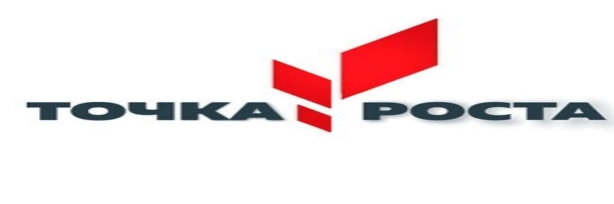 на 2021 - 2022 учебный год2021Пояснительная запискаРабочая программа внеурочной деятельности «Будь здоров!» для 8 класса разработана на основе Федерального государственного образовательного стандарта основного общего образования второго поколения и дает школьнику возможность поэтапного «открытия» в себе главных психических и физических составляющих: сенсорных ощущений, зрительно-моторных увязок, эмоциональных колебаний.Внеурочная деятельность «Будь здоров!» расширяет сведения о физическом, психическом и социальном здоровье человека, рассматриваемые в школьной программе. Получение обучающимися знаний в этой области позволит укрепить их здоровье, предупредить развитие вредных привычек в условияхнеблагоприятного окружения, возродить спортивные и оздоровительные традиции как условие укрепления нравственных устоев семьи и школы. Предлагаемый курс носит обучающий, развивающий и социальный характер. Он является необходимым, для обучающихся, так как позволит школьникам найти причину многих заболеваний, заставит их задуматься о своём здоровье и его сохранении.Школьник будет ориентироваться на выбор профессии согласно жизненным ресурсам своего организма. Здоровье человека — тема достаточно актуальная для всех времен и народов, а в XXI веке она становится первостепенной. Состояние здоровья российских школьников вызывает серьезную тревогу специалистов. Наглядным показателем неблагополучия является то, что здоровье школьников ухудшается по сравнению с их сверстниками двадцать или тридцать лет назад. При этом наиболее значительное увеличение частоты всех классов болезней происходит в возрастные периоды,совпадающие с получением общего среднего образования.Задачей современной школы является создание активной образовательной среды, в которой будет организована подготовка ученика к самостоятельной жизни, формирование у него культуры здоровья, воспитание потребности вести здоровый образ жизни, обеспечение необходимыми знаниями иформирование соответствующих навыков.Данная программа предусматривает получение учениками знаний и навыков, необходимых дляформирования потребности в здоровом образе жизни, навыков гигиены и профилактики заболеваний, ухода за больными, рационального питания и других способов самосовершенствования.Цель и задачи программы:Целью данной программы является формирование личности, способной реализовать себя максимально эффективно в современном мире, творчески относящейся к возникающим проблемам, владеющей навыками саморегуляции и безопасного поведения.Цели конкретизированы следующими задачами:Формирование:представлений о: факторах, оказывающих влияющих на здоровье; рациональной организации режима дня, учёбы и отдыха; двигательной активности; причинах возникновения зависимостей от табака, алкоголя и других психоактивных веществ, их пагубном влиянии на здоровье; основных компонентах культуры здоровья и здорового образа жизни; влиянии эмоционального состояния на здоровье и общее благополучие;навыков конструктивного общения;потребности безбоязненно обращаться к врачу по вопросам состояния здоровья, в том числе связанным с особенностями роста и развития;Обучение:осознанному выбору модели поведения, позволяющей сохранять и укреплять здоровье;правилам личной гигиены, готовности самостоятельно поддерживать своё здоровье;элементарным навыкам эмоциональной разгрузки (релаксации);упражнениям сохранения зрения.Формы организации деятельностиРабота в парах.Фронтальная работа – это работа со всеми обучающимися. Учитель предлагает беседу, рассказ, историю, чтение статей, информационный материал. Такая форма работы требует устойчивого внимания и заинтересованность учащихся.Индивидуальная работа – большое значение имеет для обработки практических навыков и умений, ответы на вопросы анкеты, проблемные задания, выполнение санитарно-гигиенических требований.Занятия проводятся в форме лекций, семинаров, бесед, дискуссий. Большое место уделяется практическим занятиям, на которых проводятся тренинги, анкетирование и тестирование, игровое моделирование. Предполагается широкое использование технических средств (аудио- и видеотехники), наглядных пособий (таблиц, схем, фотографий и др.).В каждом занятии прослеживаются три части:игровая;теоретическая;практическая.Описание места курса в учебном планеДанная программа рассчитана на 34 часов. Количество учебных недель – 34. Количество часов в неделю-1.Срок ее реализации - 1 год.Планируемые результаты деятельностиВ процессе обучения и воспитания собственных установок, потребностей в значимой мотивации на соблюдение норм и правил здорового образа жизни, культуры здоровья у обучающихся формируются познавательные, личностные, регулятивные, коммуникативные универсальные учебные действия.Личностными результатами программы по формированию здорового образа жизни обучающихся является формирование следующих умений:Определять и высказывать под руководством учителя самые простые и общие для всех людей правила поведения при сотрудничестве (этические нормы);В предложенных педагогом ситуациях общения и сотрудничества, опираясь на общие для всех простые правила поведения, делать выбор, при поддержке других участников группы и педагога, как поступить.Метапредметными результатами программы по формированию здорового образа жизни обучающихсяявляется формирование следующих универсальных учебных действий (УУД):Регулятивные УУД:Определять и формулировать цель деятельности на уроке с помощью учителя.Проговаривать последовательность действий на уроке.Учить высказывать своё предположение (версию) на основе работы с иллюстрацией, учить работать по предложенному учителем плану.Средством формирования этих действий служит технология проблемного диалога на этапе изучения нового материала.Учиться совместно с учителем и другими учениками давать эмоциональную оценку деятельности класса на занятиях.Средством формирования этих действий служит технология оценивания образовательных достижений (учебных успехов).Познавательные УУД:Делать предварительный отбор источников информации: ориентироваться в дополнительной литературе (на развороте, в оглавлении, в словаре).Добывать новые знания: находить ответы на вопросы, используя средства ИКТ, свой жизненный опыт и информацию, полученную на занятиях по основам здорового образа жизни.Перерабатывать полученную информацию: делать выводы в результате совместной работы всего класса.Преобразовывать информацию из одной формы в другую: составлять рассказы на основе моделей (предметных, рисунков, схематических рисунков, схем); находить и формулировать решение задачи с помощью моделей (предметных, рисунков, схематических рисунков).Средством формирования этих действий служит учебный материал и задания по основам здорового образа жизни, ориентированные на линии развития средствами предмета.Коммуникативные УУД:Умение донести свою позицию до других: оформлять свою мысль в устной и письменной речи.Слушать и понимать речь других.Средством формирования этих действий служит технология проблемного диалога (побуждающий и подводящий диалог).Совместно договариваться о правилах общения и поведения в школе и следовать им.Учиться выполнять различные роли в группе (лидера, исполнителя, критика).Ученик получит возможность для формирования:внутренней позиции на уровне понимания необходимости творческой деятельности как одного из средств самовыражения в социальной жизни;выраженной познавательной мотивации;устойчивого интереса к новым способам познанияучитывать разные мнения и обосновывать свою позицию;с учетом целей коммуникации достаточно полно и точно передавать партнеру необходимую информацию как ориентир для построения действия;-осуществлять расширенный поиск информации в соответствии с исследовательской задачей с использованием ресурсов библиотек и сети ИнтернетПредметные результаты:Ученик научится:Быть опрятным, регулярно выполнять гигиенические процедуры.Знать основные правила этикета и соблюдать их.Иметь сформированную привычку следить за зубами и полостью рта и т.д.Владеть навыками составления усредненного режима дня и следовать ему.Уметь распознавать признаки утомления. В том числе и зрительного.Иметь сформированный навык мытья рук перед любым приемом пищи.Ученик получит возможность научиться:- выполнять санитарно-гигиенические требования: соблюдать личную гигиену и осуществлять гигиенические процедуры в течение дня;-осуществлять активную оздоровительную деятельность;-формировать своё здоровье.Содержание курсаВведение – 1 ч.Знакомство с целями и задачами курса. Познакомить с понятиями «здоровье», «здоровый образ жизни».Здоровье и здоровый образ жизни - 11 ч.Что такое здоровый образ жизни? Понятие о здоровом образе жизни. Пути его формирования. Кто такой здоровый человек.Режим дня школьника. Что такое режим труда и быта. Понятие о правильном распорядке дня. Практическая работа «Составление режима дня».Сон и его значение для здоровья. Что такое сон. О пользе сна. Фазы и разновидности сна. Цикличность и продолжительность сна. Как правильно вести себя перед сном. Сновидения. Практическая работа «Мой сон» (рисунок).Понятие о закаливании организма. Что такое закаливание. Основные способы закаливания организма. Как правильно начать закаливающие процедуры.Физическая культура и здоровье. Подвижные игры на свежем воздухе. Движение - это жизнь. Гиподинамия. Роль двигательной активности в формировании организма человека.Понятие о вирусных инфекциях. Профилактика. Понятие о вирусных инфекциях. Профилактика вирусных инфекций: способы и приемы. Грипп, простуда и борьба с ними.Что нужно знать о лекарствах. Об опасности самолечения. О хранении лекарств в доме. Приемы первой помощи при лекарственной передозировке. Когда и как нужно принимать лекарства.Вредные привычки и здоровье. Что можно назвать вредной привычкой. Классификация вредных привычек. О влиянии вредных привычек на здоровье человека.О вреде курения. О вреде курения. Профилактика.О вреде алкоголя. О вреде алкоголя. Профилактика.О наркотической зависимости. О вреде наркотиков. ПрофилактикаКак устроен человек -4 ч.Строение организма. Строение скелета и его значение для здоровья человека.Части тела их функции, скелетные мышцы, кожа. Части тела и их значение для здоровья человека.Правильная осанка. Подвижные игры на свежем воздухе. Комплекс физических упражнений для укрепления осанки.Дыхательная гимнастика. Проведение зарядки на спортивной площадке. Профилактические мероприятия, соблюдение двигательного режима.Личная гигиена-10 ч.Личная гигиена, что это? Понятие о личной гигиене. История вопроса о гигиене. Правила личной гигиены в течение дня; предметы личной гигиены.Уход за кожей. Строение кожи человека. Функции кожи, причины старения. Типы кожи. Определение индивидуального типа кожи. Основные этапы ухода за кожей лица и шеи.История косметики и ее применение. Введение в косметологию. История возникновения косметологии.Уход за руками. Правила ухода за руками. Тестирование типа рук и ногтей, выявление проблем. Уход за кожей рук. Обработка ногтей. Процедура маникюра. Просмотр видеофильма.Уход за волосами. Типы волос, уход за волосами. Средства и инструменты по уходу за волосами. Домашние средства ухода.Гигиена полости рта. Строение органов ротовой полости. Значение органов ротовой полости. Основные способы ухода за полостью рта. Понятие о гигиене полости рта. Классификация и виды средств ухода за полостью рта.Уход за глазами. Описание средств и методов по уходу за глазами. Предупреждение конъюнктивита. Освоение на практике приемов массажа и гимнастики для глаз.Чтобы уши слышали. Как мы слышим. Ухо – приемник информации. Причины нарушения слуха. Гигиена органов слуха.Уход за телом. Проблемы нарушения осанки, повышенного потоотделения. Гимнастика, массаж. Процедуры эпиляции и депиляции, способы их выполнения в домашних условиях. Правила личной гигиены и поддержки здоровой формы.«Викторина Гигеи».Первая доврачебная помощь – 8 ч.Первая помощь при травмах и несчастных случаяхЗначение первой помощи и правила её оказания. Понятия о ранах. Классификация ран и их осложнения. Виды кровотечений. Первая помощь при кровотечениях. Правила наложения стерильных повязок на рану. Понятие о переломах. Первая помощь при ожогах. Первая помощь при отморожениях, солнечном и тепловом ударах, утоплении и укусах ядовитыми змеями и насекомыми.Игровая программа «Формула здоровья». Подвижные игры на свежем воздухе. Расширять знания о различных видах подвижных игр. Профилактика нарушений опорно-двигательного аппарата.Профилактические мероприятия, соблюдение двигательного режима.Игра «Я здоровье берегу, сам себе я помогу». Подвижные игры на свежем воздухе. Расширять знания о различных видах подвижных игр. Профилактика нарушений опорно-двигательного аппарата.Профилактические мероприятия, соблюдение двигательного режима.Итоговый урок. Подведение итоговСоставитель:Вахрушева И.В.,    учитель биологии                                                                                        